АДМИНИСТРАЦИЯ ХАДЫЖЕНСКОГО ГОРОДСКОГО ПОСЕЛЕНИЯАПШЕРОНСКОГО РАЙОНАПОСТАНОВЛЕНИЕот  06.06.2018 г.                                                                                             №  233г. ХадыженскОб утверждении состава группы муниципального жилищного контроля на территории Хадыженского городского поселения Апшеронского района         В соответствии с Жилищным кодексом Российской Федерации от 29.12.2004 № 188- ФЗ, Федеральным законом от 06.10.2003 № 131-ФЗ «Об общих принципах организации местного самоуправления в РФ» и Уставом Хадыженского городского поселения Апшеронского района, постановляю:1. Утвердить состав группы муниципального жилищного контроля на территории Хадыженского городского поселения Апшеронского района (прилагается).2. Постановление администрации Хадыженского городского поселения Апшеронского района от 18.10.2013 года № 500 «Об утверждении состава группы муниципального жилищного контроля на территории Хадыженского городского поселения Апшеронского района» признать утратившим силу.3. Постановление администрации Хадыженского городского поселения Апшеронского района от 21.06.2016 года № 378 « О внесении изменений в постановление администрации Хадыженского городского поселения Апшеронского района от 18.10.2013 года № 500 «Об утверждении состава группы муниципального жилищного контроля на территории Хадыженского городского поселения Апшеронского района» признать утратившим силу.4. Отделу по вопросам культуры, молодежи, физической культуры и спорта администрации Хадыженского городского поселения Апшеронского района (Чирко) официально опубликовать настоящее постановление на официальном сайте администрации Хадыженского городского поселения Апшеронского района.5. Контроль за исполнением настоящего постановления возложить на заместителя главы Хадыженского городского поселения Апшеронского района В. А. Бырлова.	6.Постановление вступает в силу с момента его подписания.Исполняющий обязанностиглавы Хадыженского  городского поселенияАпшеронского района                                                                        Е. Б. КозловаСОСТАВгруппы муниципального жилищного контроля  на территории Хадыженского городского поселения Апшеронского районаВедущий специалистюридического отдела                                                                           А. С. РусоваПРИЛОЖЕНИЕ УТВЕРЖДЕНпостановлением администрации Хадыженского городского поселенияАпшеронского районаот ___________ № ___________Бырлов Владимир Александрович-заместитель главы Хадыженского городского поселения, председатель группы;Клишко Ольга Александровна- главный специалист отдела архитектуры и градостроительства, заместитель председателя группы;Русова Анастасия Сергеевна- ведущий специалист юридического отдела администрации Хадыженского городского поселения, секретарь группы.Члены комиссии:Члены комиссии:Шароглазова Лидия Романовна-ведущий специалист МКУ «Центр развития ЖКХ»Кожанова Галина Николаевна-ведущий специалист МКУ «Центр развития ЖКХ»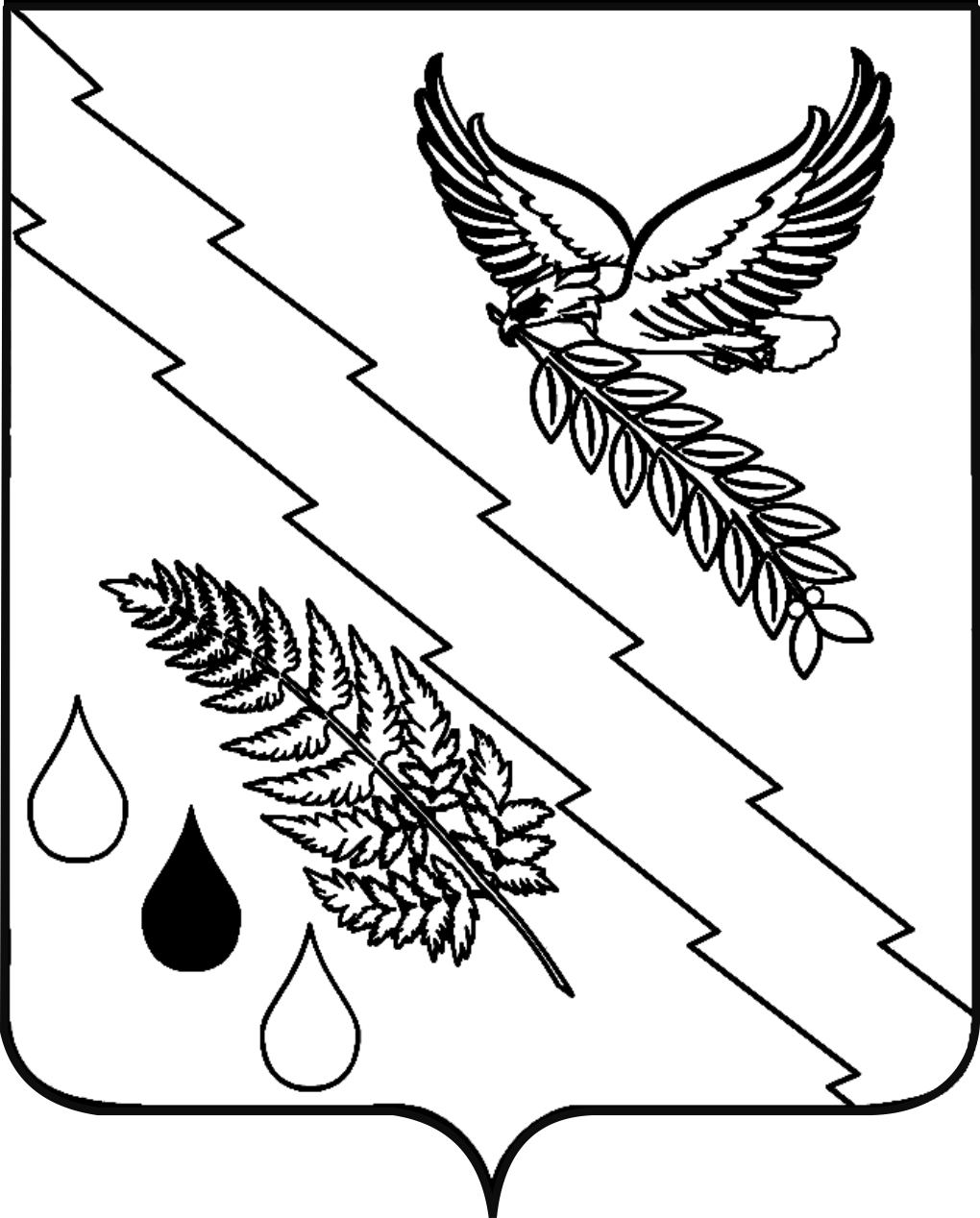 